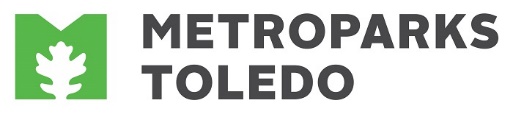 Manor House Available FurnitureManor House Permanent FurnitureItemQuantityFolding chairs with cushion – white Outdoor rentals only, available at $3 per chair1508ft x 1ft, 5in table118ft x 1ft, 7in table16ft x 1ft, 5in table448in round table1830in round table8ItemSizeEntrance dresser18in x 33inFoyer dresser20in x 37.5inBrochure table6ft x 2ftLibrary desk5ft x 1ft, 7inLiving room end tables (2)23in x 42inWake table79in x 14in